В соответствии с Федеральными законами от 24.06.1998 № 89-ФЗ «Об отходах производства и потребления», от 06.10.2003 № 131-ФЗ «Об общих принципах организации местного самоуправления в Российской Федерации», Постановлением Правительства РФ от 31.08.2018 № 1039 «Об утверждении Правил обустройства мест (площадок) накопления твердых коммунальных отходов и ведения их реестра», руководствуясь ст. ст. 26, 38 Устава города,ПОСТАНОВЛЯЮВнести следующие изменения в постановление администрации города от 31.01.2020 № 94 «Об утверждении реестра мест (площадок) накопления твердых коммунальных отходов на территории муниципального образования город Сосновоборск» (далее – постановление): В тексте постановления слова «заместителя Главы города по социальным вопросам (Е.О. Романенко)» заменить на «заместителя Главы города по вопросам жизнеобеспечения (Д.В. Иванов)» В приложении № 1 к постановлению в строке № п/п 40 слова «ТО КГКУ «Управление социальной защиты населения по г. Сосновоборску Красноярского края» заменить словами «КГАУ СО «КЦСОН «Сосновоборский»». 2. Постановление вступает в силу в день, следующий за днем его официального опубликования в газете «Рабочий».Глава города								     А.С. Кудрявцев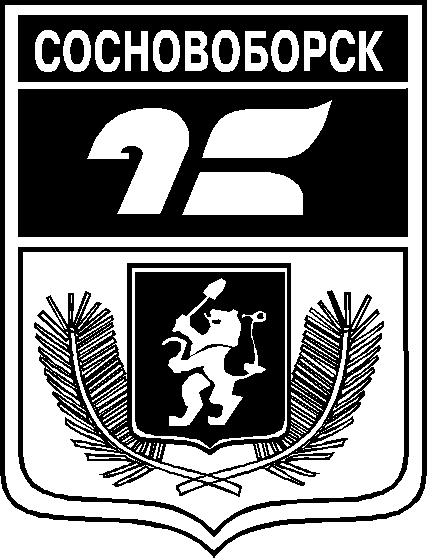 АДМИНИСТРАЦИЯ ГОРОДА СОСНОВОБОРСКАПОСТАНОВЛЕНИЕ21 мая 2020                                                                                                                  № 681АДМИНИСТРАЦИЯ ГОРОДА СОСНОВОБОРСКАПОСТАНОВЛЕНИЕ21 мая 2020                                                                                                                  № 681АДМИНИСТРАЦИЯ ГОРОДА СОСНОВОБОРСКАПОСТАНОВЛЕНИЕ21 мая 2020                                                                                                                  № 681О внесении изменений в постановление администрации города от 31.01.2020 № 94 «Об утверждении реестра мест (площадок) накопления твердых коммунальных отходов на территории муниципального образования город Сосновоборск»